Z Á P I Sz oblastní  Konference ČJF, Oblast Vysočina konané dne 2. 11. 2017 v Hybrálci.Přítomné subjekty :      -  dle prezenční listinyHosté :                           – Martin Blažek člen VV ČJF Zahájení Vzhledem k tomu, že v 16 hod nebyl přítomen nadpoloviční počet delegátů, konferenci zahájil předseda oblasti Ing. Zdeněk Studenec v 16.30 hod, po splnění Jednacím řádem stanovené lhůty 30 min. 2. Schválení programuProgram konference byl schválen všemi přítomnými.  3. Volba komisí, zapisovatele a pracovního předsednictva- mandátová  a volební komise – navrženi F. Háva, K. Mošnová, J. Bambuchová návrh schválen všemi přítomnými- návrhová komise – navrženi P. Vaněk, J. Emmer, J. Maxera  návrh schválen všemi přítomnými- zapisovatelem byla jmenována M. Váňová- do pracovního předsednictva byli navrženi Z. Studenec, J. Grodl, J. Vejmělek, J. Emmer, M. Škardová, M. Váňová a Martin Blažek návrh schválen všemi přítomnými4. Zpráva Mandátové a volební komise – zprávu přednesl  F. Háva. Dle prezenční listiny přítomno   27  subjektů s  28 platnými hlasy ( JK ČZA Humpolec má na základě počtu členů 2 hlasy). Volební kvorum pro dnešní konferenci je stanoveno na   15 hlasů.Všemi přítomnými bylo zvoleno hlasování aklamací. 5. Zpráva o činnosti oblasti Vysočina  Zprávu přednesl předseda oblasti ing. Z. Studenec (viz. příloha č. 1).Zprávu o sportovní činnosti přednesl Jaroslav Grodl. 6. Zpráva o hospodaření (příloha č. 2)7. DiskuseF. Háva – přednesl informace ke schvalování rozpisů, které probíhalo téměř bez problémů. Zdůraznil, že letos ubylo pořadatelů oficiálních závodů. F. Háva – podnět pro oblastní výbor: návrh, aby oblast uspořádala školení stavitelů při závodech za přítomnosti renomovaného technického delegáta z „velkých závodů“.F. Háva – ČJF by měla poskytnout více informací o veterinárním zákoně.M. Blažek – informoval o připravovaných změnách v JIS. Přihlášky na ZZVJ je možné podat přes JIS. Bude kalendář vzdělávacích akcí (refrešingy, soustředění v klubech…). Galop bude pokračovat. ČJF bude mít výkonnostní žebříčky na JIS (skoky a drezura do konce roku, všestrannost začátkem roku 2018). Výsledky (účast) na národních závodech v zahraničí si musí jezdci nahlásit na ČJF sami, aby tyto výsledky mohli být do výkonnostního žebříčku započítány. J. Bambuchová – zpracování výsledků vnořených soutěží a způsob hlášení do JIS a kariér. J. Beranová – dotaž na pana Blažka – start jezdců bez uveřejněné fotografie v roce 2018. Pan Blažek: záleží na výkladu zákona na ochranu osobních údajů. J. Meruňka – návrh způsobu školení stavitelů při oblastním mistrovství v Hybrálci, musí být předem a technického delegáta zaplatí oblast.8. Volba delegátů na konferenci ČJFVolba kandidátů na konferenci ČJF 30.11.2016 v NymburceNávrh kandidátů : P. Vaněk, J. Grodl, Z. Studenec, M. Váňová, F. Háva (nepřijímá), Z. Hrnčíř (nepřítomen),  P. Navrátil, D. Simovski, Václav Staněk (nepřítomen), K. HemzováKandidát Ing.Pavel Vaněk schválen počtem 28 hlasů pro, proti 0, zdržel se 0.Kandidát Jaroslav Grodl schválen počtem 28 hlasů pro, proti 0, zdržel se 0.Kandidát Ing. Zdeněk Studenec schválen počtem 27 hlasů pro, proti 0, zdržel se 1.Kandidátka Martina Váňová schválena počtem 27 hlasů pro, proti 0, zdržel se 1.Kandidát Pavel Navrátil schválen počtem 28 hlasů pro, proti 0, zdržel se 0.Návrh náhradníků : Dušan Simovski, Kateřina HemzováKandidát Dušan Simovski schválen počtem 28 hlasů pro, proti 0, zdržel se 0.Kandidátka Kateřina Hemzová schválena počtem 28 hlasů pro, proti 0, zdržel se 0.9. Návrh usnesení konferenceIng. Pavel Vaněk přečetl  návrh usnesení – viz. příloha č. 3.Hlasování o návrhu usnesení :pro přijetí usnesení 28 hlasů, proti  0, zdržel se  0       Závěr provedl z. Studenec a  poděkoval účastníkům. Zapsala: Martina Váňová                          Ověřil: předseda Zdeněk Studenec   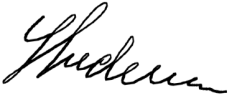                                                                       Návrhová komise : P. Vaněk, J. Emmer, J. Maxera